REFERÊNCIAS:--OBS: caso tenha alguma restrição de horário, dia ou turma.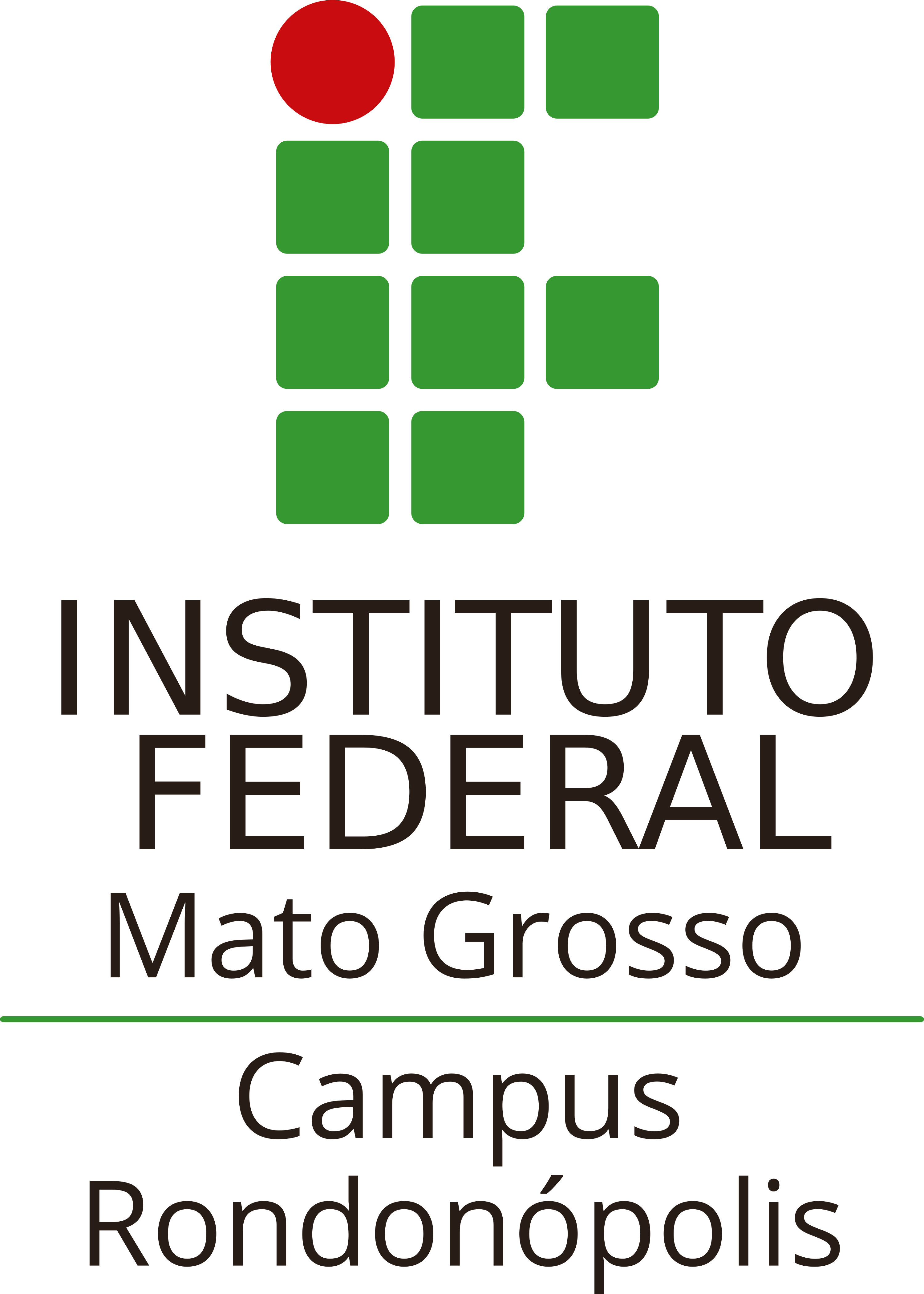 Título da Oficina:Título da Oficina:???????????????Orientador:Orientador:Nome (CPF: ???)Nome (CPF: ???)Nome (CPF: ???)Nome (CPF: ???)Nome (CPF: ???)Monitores:Monitores:Local:Local:IFMT – Campus RondonópolisIFMT – Campus RondonópolisIFMT – Campus RondonópolisIFMT – Campus RondonópolisIFMT – Campus RondonópolisPúblico alvo:Público alvo:Alunos da educação profissional técnica de nível médio (modalidade integrado).Alunos da educação profissional técnica de nível médio (modalidade integrado).Alunos da educação profissional técnica de nível médio (modalidade integrado).Alunos da educação profissional técnica de nível médio (modalidade integrado).Alunos da educação profissional técnica de nível médio (modalidade integrado).Turmas:Turmas:(Definir quais turmas)(Definir quais turmas)(Definir quais turmas)(Definir quais turmas)(Definir quais turmas)Carga Horária:Aulas:Aulas:Total da Oficina:Total Ministrado:(total da oficina x nº de turmas)Planejamento:(dobro do total da oficina)Total Geral:2h00min112h00min4hTEMA/CONTEÚDOOBJETIVOSMÉTODO/ESTRATÉGIARECURSOS DIDÁTICOSAVALIAÇÃO-------EXEMPLO:- Conversa informal com apresentação do ministrante e alunos (e/ou dinâmica de apresentação);- Explanação oral de forma dialogada sobre o tema;- Atividade prática etc (PARÓDIA, CARTAZ, TEATRO, VÍDEO, MUSICA, ETC);- Tirar dúvidas e avaliação oral da atividade.Através da observação e do diálogo com os alunos verificar seu entendimento do conteúdo apresentado e seu interesse e desempenho na realização das atividades propostas.